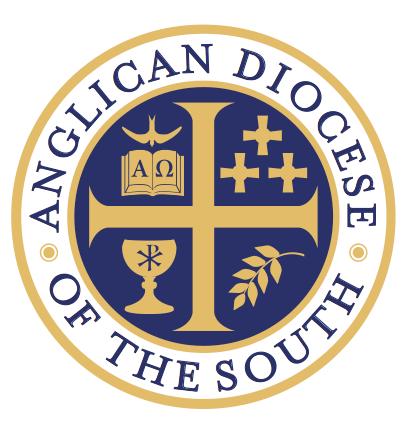 Bishop’s QuestionsBishop’s QuestionsForPresbyter Transfer	   Deacon TransferPresbyter Transfer	   Deacon TransferPresbyter Transfer	   Deacon TransferLast NameFirst NameFirst NameFirst NameM.I.DatePlease provide answers to the following questions.  The box is a suggested limit for the length of response for most of the questions below.  Additional sheets may be added, but are not recommended.   Provide a brief narrative of your spiritual history – focusing on your journey to faith in Jesus Christ.  Include those key aspects of your journey that are benchmarks.  Discuss the role of Scripture in your daily life.  Respond to the following passage of Scripture:  “To the Jews who had believed him, Jesus said, ‘If you hold to my teaching, you are really my disciples.  Then you will know the truth, and the truth will set you free.”  (John 8:31-32 NIV)  Using the Great Commission text (Matthew 28:18-20), please provide your assessment of the call you have received from the Lord.  How do you see the Lord using you in ordained ministry to bring many to faith in Jesus Christ? Scripture talks specifically about the qualifications for those called to serve as Shepherds.  Refer to I Timothy 3, Titus 1, and I Peter 5.  Does your life serve as a complement to these passages?  What areas of growth would be most beneficial for your role as a Deacon or Priest?  (For married applicants) – What is your spouse’s attitude toward your ministry?  What would you say is the general health of your marriage and the overall health of your family.  (Please provide the ages of your children if you have children living at home).  If required, would you and your spouse willingly submit to a marital evaluation by a licensed counselor?Why do you believe you are called to ministry in the Anglican Diocese of the South (ADOTS)?  What specifically has made ADOTS the best fit for your ministry and calling?  Provide a basic outline of your decision process.  